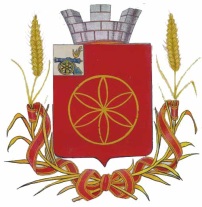 СОВЕТ ДЕПУТАТОВ ПЕРЕВОЛОЧСКОГО СЕЛЬСКОГО ПОСЕЛЕНИЯРУДНЯНСКОГО РАЙОНА СМОЛЕНСКОЙ ОБЛАСТИРЕШЕНИЕот 25.12. 2017  № 133О повышении размеров базовых окладов (базовых должностных окладов)  работникам, не замещающих муниципальные должности муниципальной службы и исполняющих обязанности по техническому обеспечению деятельности Администрации Переволочского сельского поселения Руднянского района Смоленской области                  На основании постановления Администрации Смоленской области от 01.11.2017 г. № 729 «О внесении изменений в постановление Администрации Смоленской области от 27.10.2005 г. № 311», Совет депутатов Переволочского сельского поселения Руднянского района Смоленской области:            РЕШИЛ:        1. Повысить размеры базовых окладов (базовых должностных окладов) по профессиональным квалификационным группам работников Администрации Переволочского сельского поселения Руднянского района Смоленской области, установленные постановлением Администрации Смоленской области от 01.11.2017 г. № 729.2. Решение Совета депутатов Переволочского сельского поселения Руднянского района Смоленской области от 31.10.2014 года N214 признать утратившим силу.3. Настоящее решение распространяет свое действие на правоотношения, возникшие с 1 января 2018 года.Глава муниципального образованияПереволочского сельского поселения Руднянского района Смоленской области                                В.А.ЧерняковПриложение № 1Приложение № 4
к постановлению Администрации
Смоленской области от 27.10.2005 № 311 
(в редакции постановлений Администрации Смоленской области от 13.12.2005 № 356, 
от 15.11.2006 № 402, от 26.11.2007 № 423, 
от 29.01.2008 № 40, от 28.07.2008 № 403, 
от 21.11.2008 № 627, от 19.12.2008 № 712, 
от 29.12.2008 № 758, от 17.01.2011 № 13, 
от 20.10.2011 № 650, от 13.12.2011 № 812, 
от 25.05.2012 № 316, от 19.06.2012 № 377, 
от 11.09.2012 № 629, от 03.12.2012 № 917, 
от 26.09.2013 № 712, от 04.12.2013 № 1014, от 27.12.2013 № 1166, от 08.05.2014 
№ 338, от 10.10.2014  № 705 ,от  01.11.2017 № 729)
ПЕРЕЧЕНЬ
должностей работников, исполняющих обязанности
по техническому обеспечению деятельности органов местного самоуправления сельских поселений  Смоленской области, и размеры их должностных окладов___________________________* Допускается двойное наименование должности в зависимости от специализации и выполняемых функций в той или иной сфере управления.Наименование должностиРазмер должностного оклада в зависимости от группы по оплате труда (рублей)Размер должностного оклада в зависимости от группы по оплате труда (рублей)Размер должностного оклада в зависимости от группы по оплате труда (рублей)Наименование должности1-я группа2-я группа3-я группаСтарший менеджер *7°4707°3997°358Менеджер,*°инженер-программист, инженер-электроник7°0946°9966°944Бухгалтер, старший инспектор5°8805°8805°880Инспектор5°8805°8805°880Заведующий хозяйством (комендант), кассир, архивариус, машинистка 1-й категории5°8805°8805°880